Перейти по ссылке https://волонтеры-медики.рф/stat-volonterom/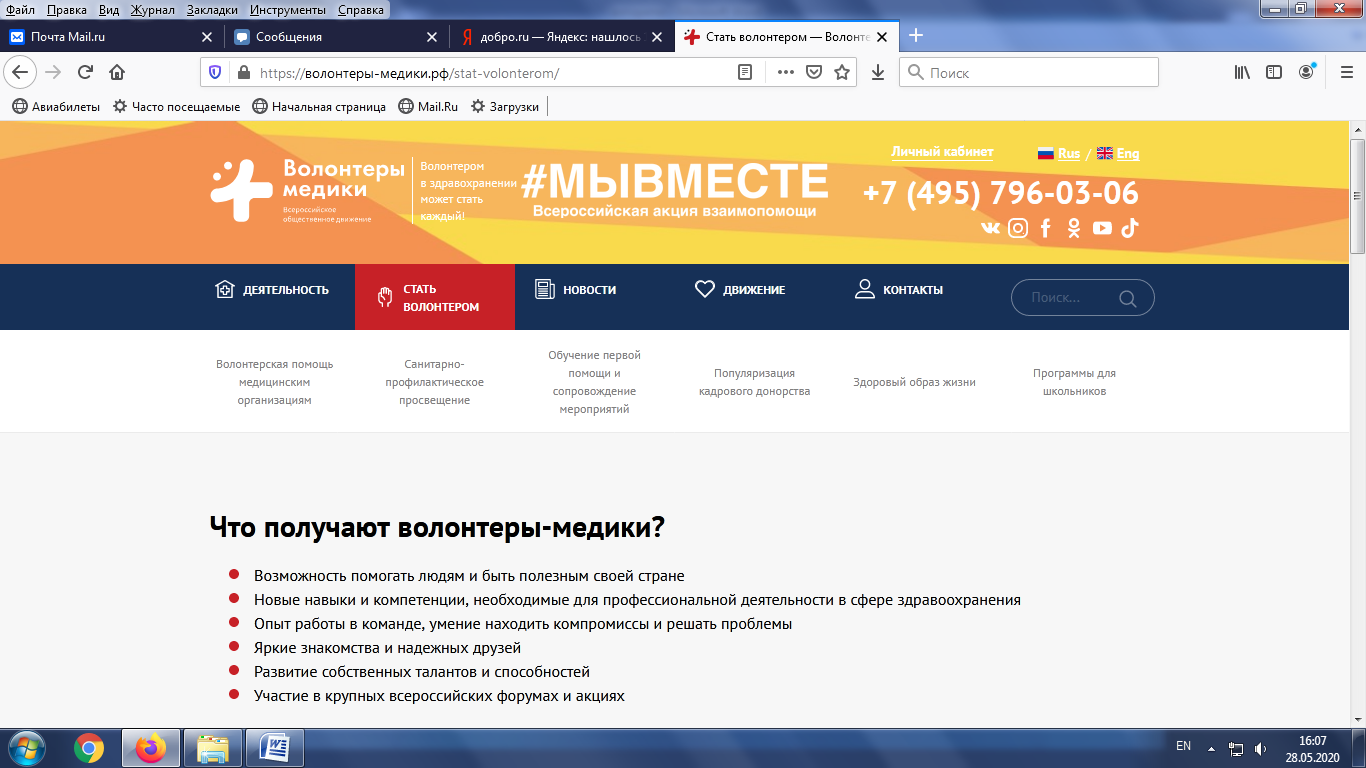 Ввести свои персональные данные (отметить флажок на согласие о предоставлении своих ПД)  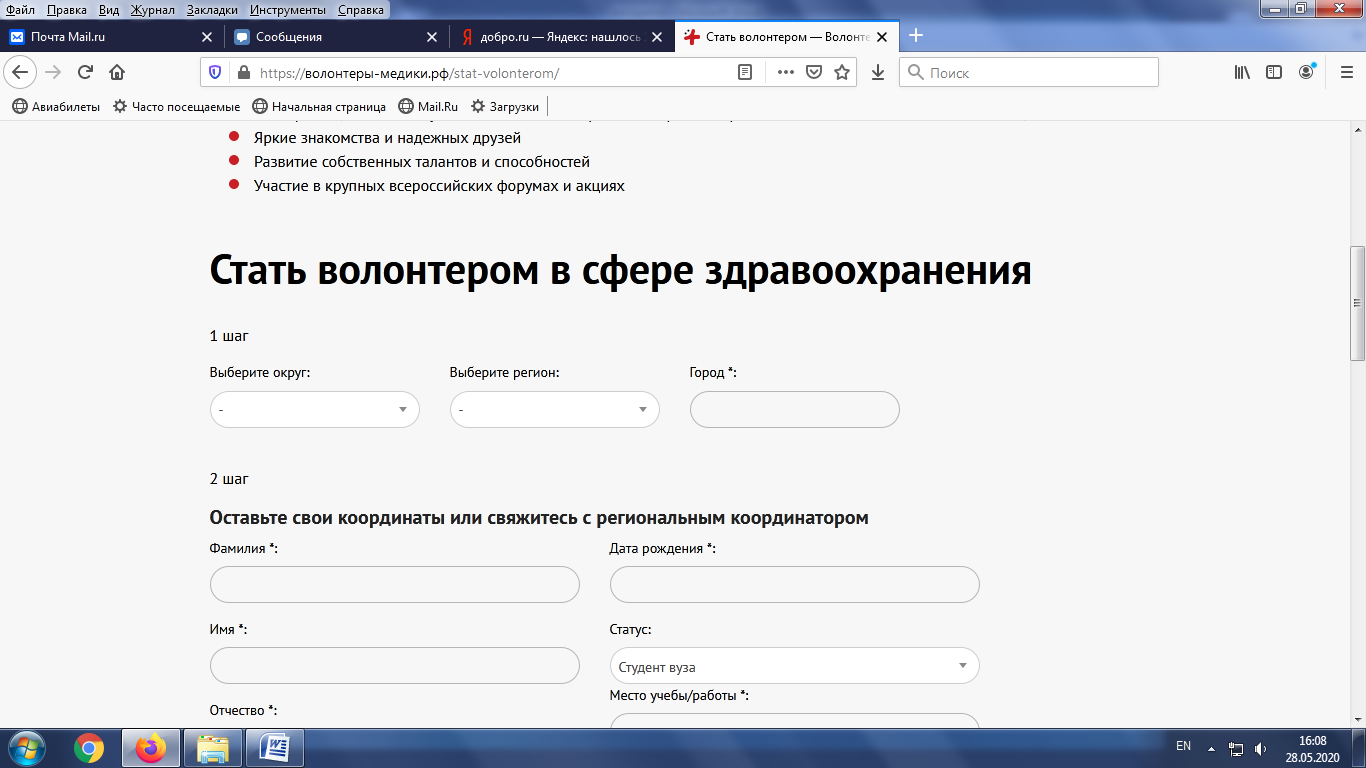 После заполнения персональных данных отправить заявку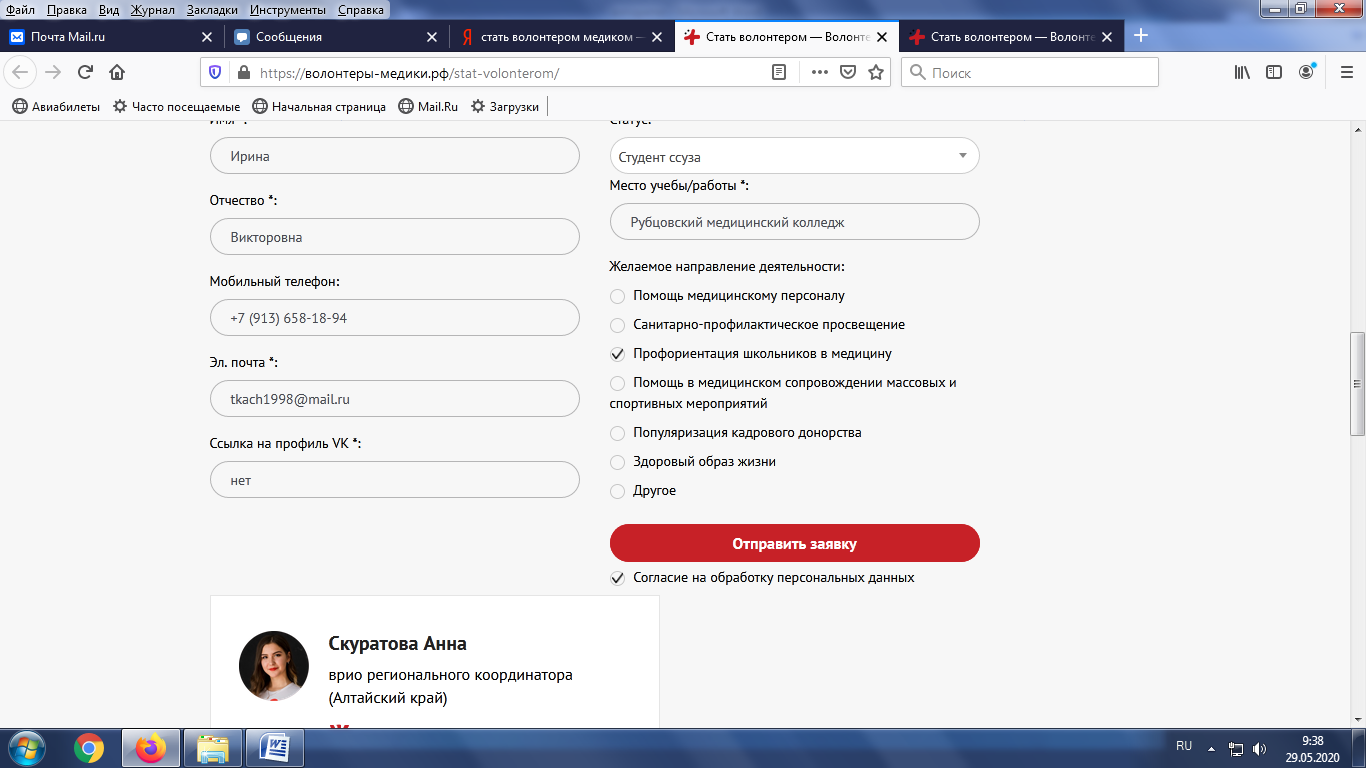 Появится окно для регистрации на сайте Добровольцы России. Перейти к регистрации на сайте Добровольцы России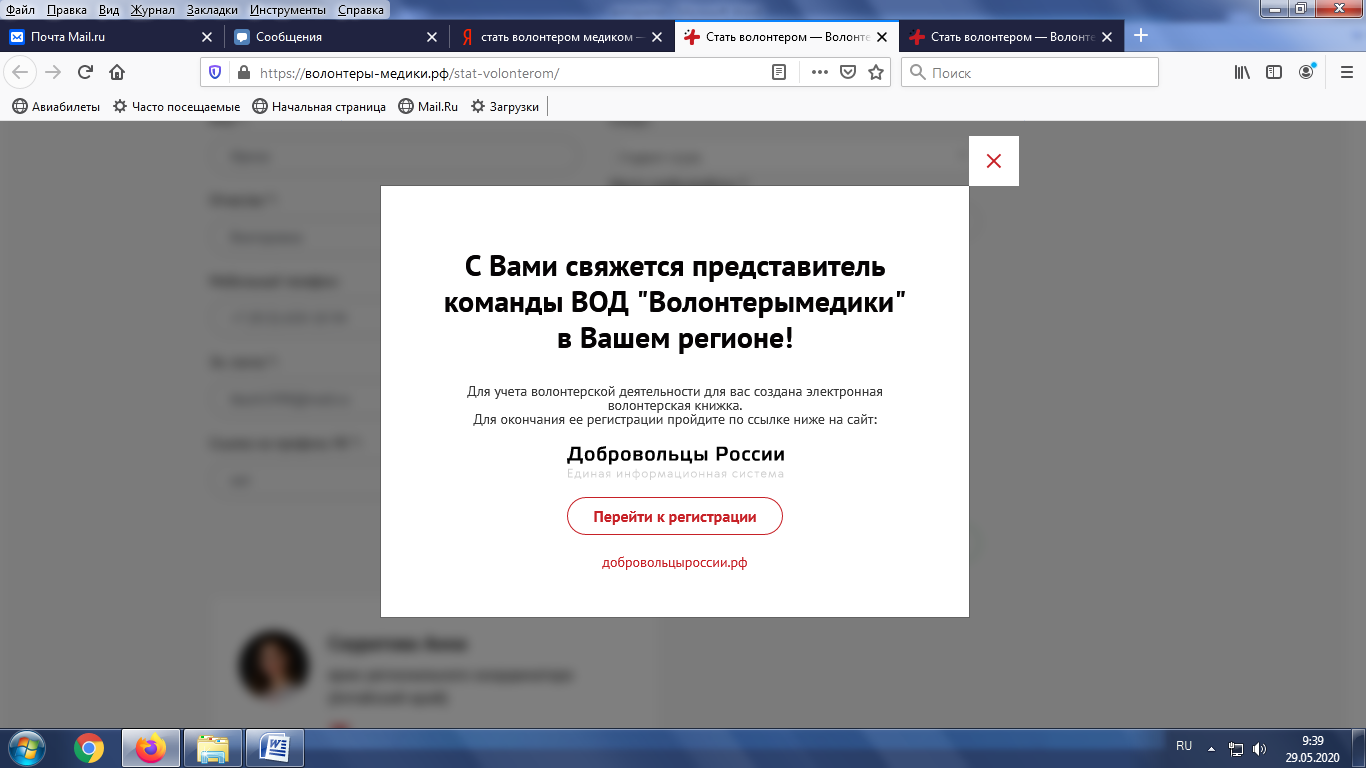 Пройти регистрацию. При регистрации обязательно! запомнить свой пароль 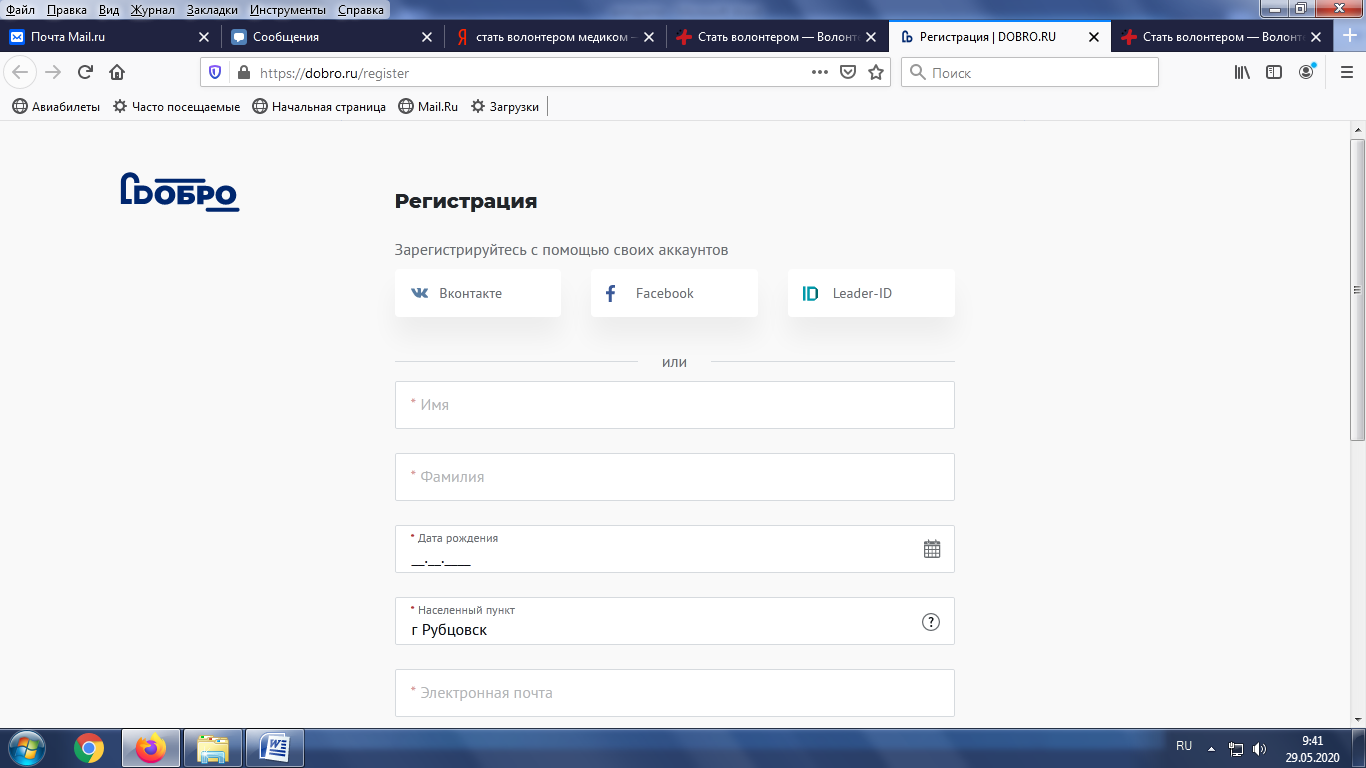 На электронный почтовый адрес прейдет подтверждение вашей регистрации 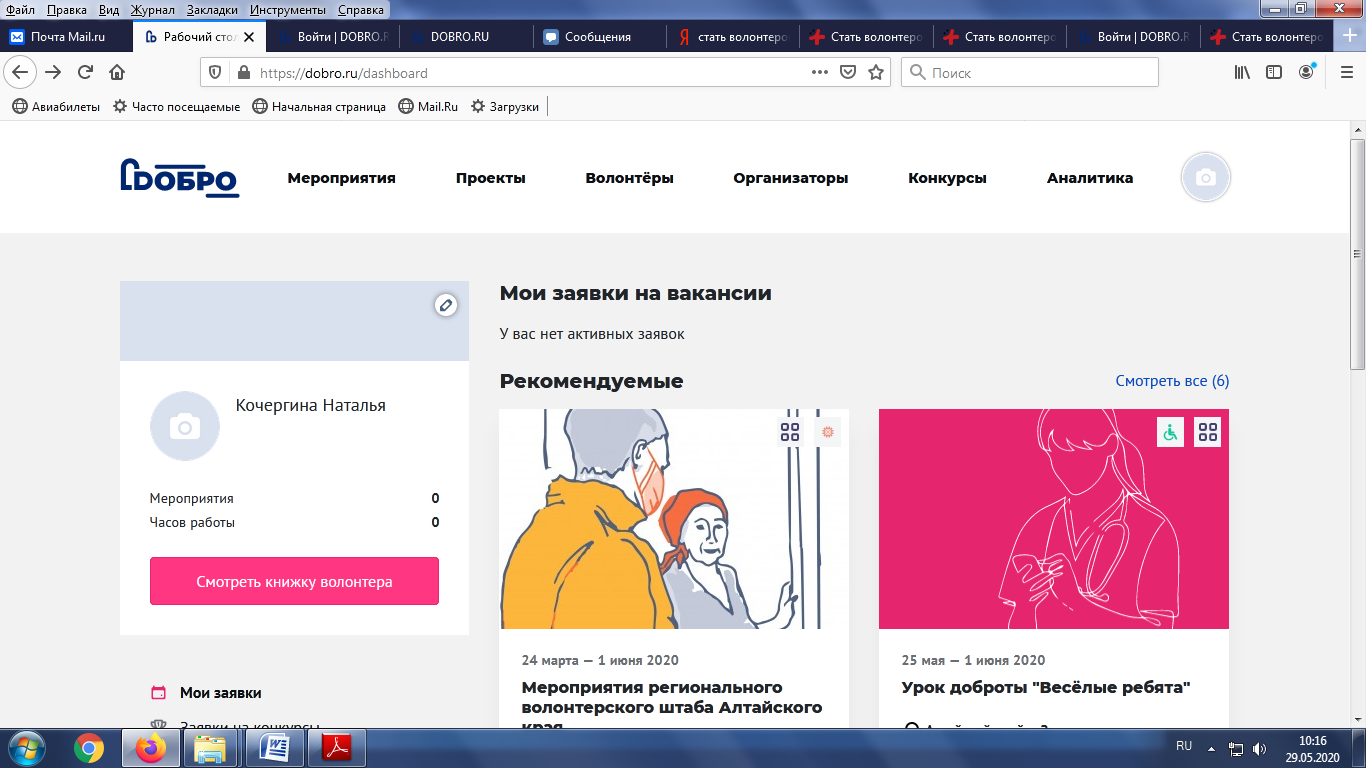 Перейти. Смотреть личную книжку волонтера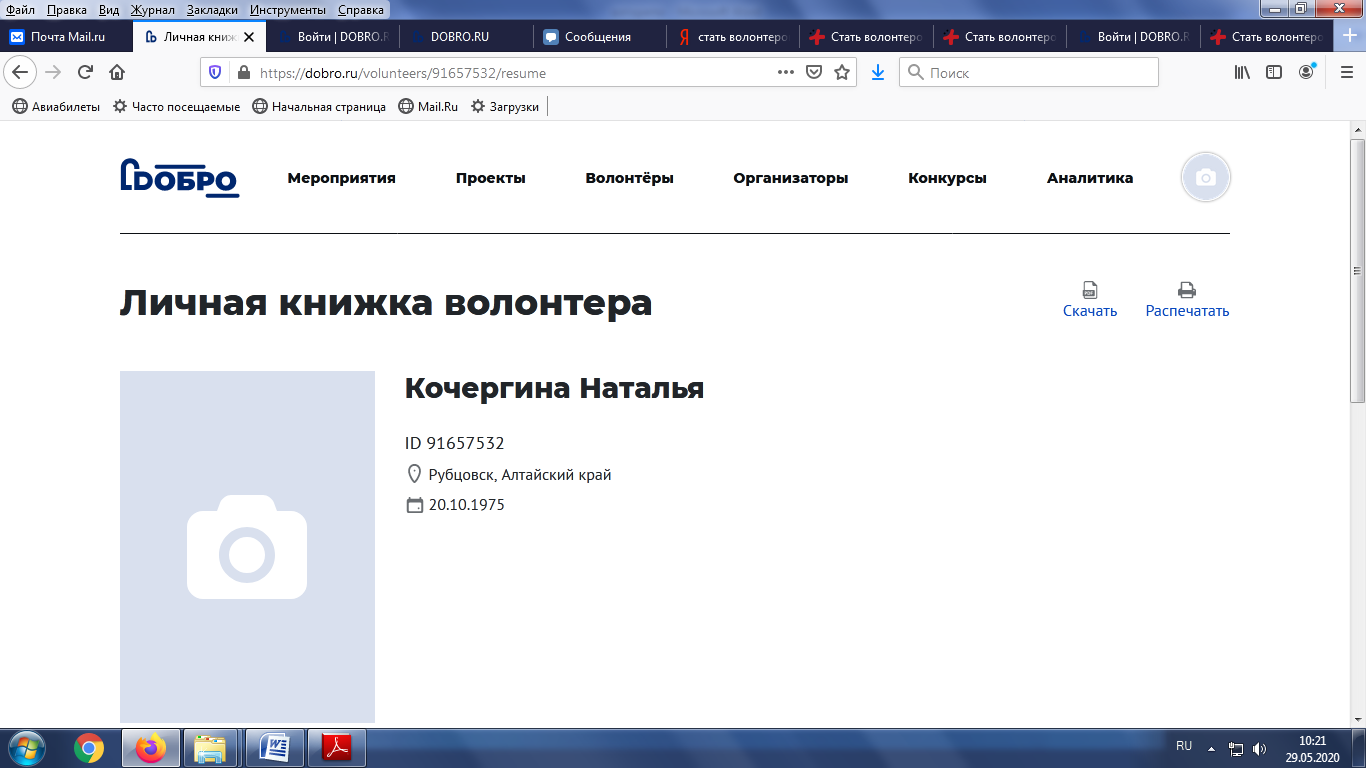 Личную книжку со своим идентификационным номером распечатать. 